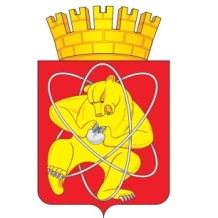 Городской округ«Закрытое административно – территориальное образование Железногорск Красноярского края»АДМИНИСТРАЦИЯ ЗАТО г. ЖЕЛЕЗНОГОРСКПОСТАНОВЛЕНИЕ29.07.2020                                                                                                                          1313г. ЖелезногорскО внесении изменений в постановление Администрации ЗАТО г. Железногорск от 21.08.2013 № 1301 «Об утверждении Порядка принятия решений о разработке, формировании и реализации муниципальных программ ЗАТО Железногорск»В соответствии с Бюджетным кодексом Российской Федерации, Федеральным законом от 06.10.2003 № 131-ФЗ «Об общих принципах организации местного самоуправления в Российской Федерации», Уставом ЗАТО Железногорск,ПОСТАНОВЛЯЮ:1. Внести в постановление Администрации ЗАТО г. Железногорск от 21.08.2013 № 1301 «Об утверждении Порядка принятия решений о разработке, формировании и реализации муниципальных программ ЗАТО Железногорск» следующие изменения:1.1. В приложении № 1 к постановлению:1.1.1 В пункте 2.4 слова «приложение 5» заменить словами «приложение № 5».1.1.2. Пункт 3.8 изложить в новой редакции:«3.8. Разработчик обеспечивает проведение процедуры согласования проекта постановления об утверждении муниципальной программы в соответствии с Порядком подготовки проектов муниципальных правовых актов Главы ЗАТО г. Железногорск, проектов муниципальных правовых актов Администрации ЗАТО г. Железногорск, утвержденным постановлением Администрации ЗАТО г. Железногорск от 26.05.2020 № 954.».1.1.3. В пункте 5.2:в подпункте «а» слова «Администрации ЗАТО Железногорск» заменить словами «Администрации ЗАТО г. Железногорск»;после подпункта «в» дополнить подпунктом «в.1» следующего содержания:«в.1) направляет уведомление об утверждении муниципальной программы (внесении в нее изменений, прекращении действия) в Министерство экономического развития Российской Федерации для государственной регистрации в федеральном государственном реестре документов стратегического планирования в порядке и сроки, установленные Правилами государственной регистрации документов стратегического планирования и ведения федерального государственного реестра документов стратегического планирования, утвержденными постановлением Правительства Российской Федерации от 25.06.2015 № 631;»;в подпункте «ж» после слов «Управление экономики и планирования» дополнить словами «Администрации ЗАТО г. Железногорск»;дополнить подпунктом «к» следующего содержания:«к) предоставляет сведения о реализации муниципальной программы за отчетный год в федеральную информационную систему стратегического планирования, созданную посредством государственной автоматизированной информационной системы «Управление», в сроки, установленные пунктом 5.10 настоящего Порядка.».1.1.4. В пункте 5.6:слова «приложениям 6 - 9» заменить словами «приложениям № 6-9»;дополнить вторым абзацем следующего содержания:«Отчет о реализации муниципальной программы за первое полугодие текущего года представляется на бумажном носителе и в электронном виде в форматах «.xls», «.xlsx» на адрес электронной почты ivanova@adm.k26.ru.».1.1.5. Пункт 5.7 дополнить третьим абзацем следующего содержания:«Годовой отчет о реализации муниципальной программы представляется на бумажном носителе и в электронном виде. В электронном виде годовой отчет о реализации муниципальной программы представляется на адреса электронной почты ivanova@adm.k26.ru и gorfo@adm.k26.ru в форматах «.doc», «.docx»; таблицы, содержащиеся в годовом отчете о реализации муниципальной программы (приложения № 6-10 к настоящему Порядку), представляются в форматах «.xls», «.xlsх».».1.1.6. В пункте 5.10 слова «на официальном сайте муниципального образования» заменить словами «на официальном сайте городского округа».2. Управлению внутреннего контроля Администрации ЗАТО г. Железногорск (Е.Н. Панченко) довести настоящее постановление до сведения населения через газету «Город и горожане».3. Отделу общественных связей Администрации ЗАТО г. Железногорск (И.С. Пикалова) разместить настоящее постановление на официальном сайте городского округа «Закрытое административно-территориальное образование Железногорск Красноярского края» в информационно-телекоммуникационной сети «Интернет».4. Контроль над исполнением настоящего постановления возложить на первого заместителя Главы ЗАТО г. Железногорск по стратегическому планированию, экономическому развитию и финансам С.Д. Проскурнина.5. Настоящее постановление вступает в силу после его официального опубликования.Глава ЗАТО г. Железногорск							И.Г. Куксин